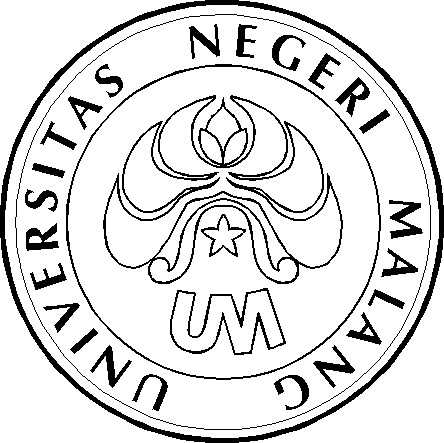 Nomor	: 937/UN32.III/KM/2011					20 September 2011Hal	: UndanganYth. Para Mahasiswa Calon PenerimaBeasiswa Bank Indonesia (daftar nama terlampir)Universitas Negeri MalangDengan hormat mengharap kehadiran Saudara pada pertemuan yang akan dilaksanakan pada:Hari/Tanggal	: Rabu, 21 September 2011Jam		: 14.00 WIBTempat	: Ruang Serbaguna Lantai III Bank Indonesia 			  Jl. Merdeka Utara No 7 MalangAcara		: Penjelasan tentang program pemberian Beasiswa Bank Indonesia (BI)Catatan	: 1. Berangkat bersama, diharap berkumpul di depan Gedung Rektorat (A1)  			      jam 13.00 WIB tepat.			  2. Memakai jas almamater, celana hitam (bukan jeans) dan bersepatu.Atas perhatian dan kehadiran Saudara, kami sampaikan terima kasih.							20 September 2011							Pembantu Rektor							Bidang Kemahasiswaan,							TTD							KADIM MASJKUR								NIP 19541216 198102 1 001